Europe's Migration CrisisAuthor: Jeanne Park, Deputy Director
Updated: September 23, 2015 IntroductionMigrants and refugees streaming into Europe from Africa, the Middle East, and South Asia have presented European leaders and policymakers with their greatest challenge since the debt crisis. The International Organization for Migration calls Europe the most dangerous destination for irregular migration in the world, and the Mediterranean the world's most dangerous border crossing. Yet despite the escalating human toll, the European Union's collective response to its current migrant influx has been ad hoc and, critics charge, more focused on securing the bloc's borders than on protecting the rights of migrants and refugees. However, with nationalist parties ascendant in many member states, and concerns about Islamic terrorism looming large across the continent, it remains unclear if the bloc or its member states are capable of implementing lasting asylum and immigration reforms. Where do these migrants and refugees come from?Political upheaval in the Middle East, Africa, and South Asia is reshaping migration trends in Europe. The number of illegal border-crossing detections in the EU started to surge in 2011, as thousands of Tunisians started to arrive at the Italian island of Lampedusa following the onset of the Arab Spring. Sub-Saharan Africans who had previously migrated to Libya followed in 2011–2012, fleeing unrest in the post-Qaddafi era. The most recent surge in detections along the EU's maritime borders has been attributed to the growing numbers of Syrian, Afghan, and Eritrean migrants and refugees.The IOM estimates that more than 464,000 migrants have crossed into Europe by sea for the first nine months of 2015. Syrians fleeing their country's four-and-a-half-year-old civil war made up the largest group (39 percent). Afghans looking to escape the ongoing war with Taliban rebels (11 percent), and Eritreans fleeing forced labor (7 percent) made up the second and third largest groups of migrants, respectively. Deteriorating security and grinding poverty in Iraq, Nigeria, Pakistan, Somalia, and Sudan have also contributed to the migrant influx.What’s the difference between a migrant and refugee?Distinguishing migrants from asylum seekers and refugees is not always a clear-cut process, yet it is a crucial designation because these groups are entitled to different levels of assistance and protection under international law.An asylum seeker is defined as a person fleeing persecution or conflict, and therefore seeking international protection under the 1951 Refugee Convention on the Status of Refugees; a refugee is an asylum seeker whose claim has been approved. However, the UN considers migrants fleeing war or persecution to be refugees, even before they officially receive asylum. (Syrian and Eritrean nationals, for example, enjoy prima facie refugee status.) An economic migrant, by contrast, is person whose primary motivation for leaving his or her home country is economic gain. The term "migrant" is seen as an umbrella term for all three groups. (Said another way: all refugees are migrants, but not all migrants are refugees.)Europe is currently witnessing a mixed-migration phenomenon, in which economic migrants and asylum seekers travel together. In reality, these groups can and do overlap, and this gray area is frequently exacerbated by the inconsistent methods with which asylum applications are often processed across the EU's twenty-eight member states.Which EU member states are on the frontlines?EU member states hardest hit by the economic crisis, like Greece and Italy, have also served as the main points of entry for migrants and refugees due to their proximity to the Mediterranean Basin. Shifting migratory patterns over the past year have also exposed countries like Hungary, situated on the EU's eastern border, to a sharp uptick in irregular migration. Reuters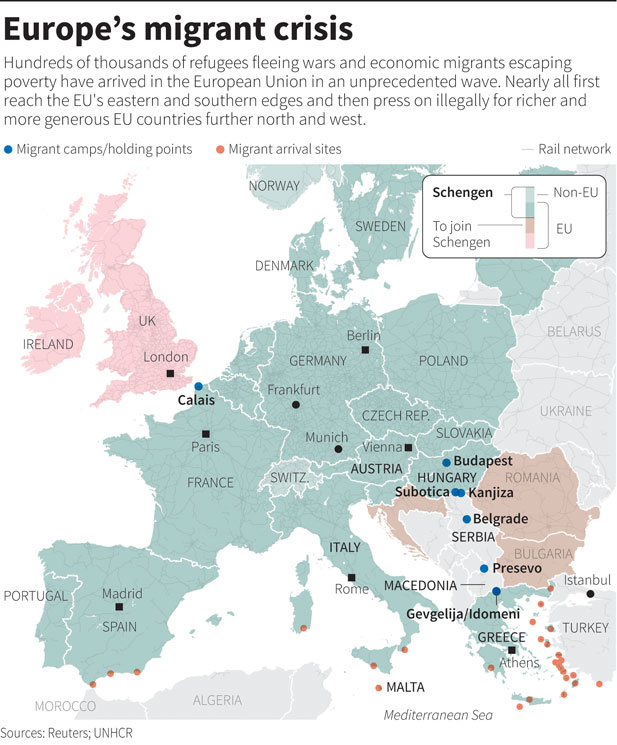 
Greece: By 2012, 51 percent (PDF) of migrants entering the EU illegally did so via Greece. This trend shifted in 2013 after Greek authorities enhanced border controls under Operation Aspida (or "Shield"), which included the construction of a barbed-wire fence at the Greek-Turkish border. But by July 2015, Greece had once again become the preferred Mediterranean entry point, with Frontex reporting 132,240 illegal EU border crossings for the first half of 2015, five times the number detected for the same period last year. Syrians and Afghans made up the "lion's share" of migrants traveling from Turkey to Greece (primarily to the Greek islands of Kos, Chios, Lesbos, and Samos) in the first seven months of 2015. This most recent migrant surge coincided with the country's tumultuous debt crisis, which brought down its banking system and government this summer.Italy: The Central Mediterranean passage connecting Libya to Italy was the most trafficked route for Europe-bound migrants in 2014: Frontex reported more than 170,000 illegal border crossings into Italy. In October 2014, the country's Mare Nostrum search-and-rescue program, credited for saving more than 100,000 migrants, was replaced by Frontex's Triton program, a smaller border-control operation with a third of Mare Nostrum's operating budget. In April 2015, EU leaders tripled the budget for Frontex's Triton border patrol program to 9 million euros a month ($9.9 million), but refused to broaden its scope to include search and rescue. While the number of illegal border crossings into Italy for the first half of 2015 remained high at 91,302, the rising death toll (the IOM estimates that more than 2,000 people died along this route in 2015) and the deteriorating security situation in Libya have pushed many migrants to seek out alternate paths to Europe through Greece and the Balkans. Ninety percent of the migrants using this route in the first half of 2015 were from Eritrea, Nigeria, and sub-Saharan Africa.Hungary: A growing number of Syrians and Afghans traveling from Turkey and Greece through Macedonia and Serbia have made this EU member state the latest frontline in Europe's migration crisis. (A growing number of citizens from Kosovo traveling through Serbia also contributed to Hungary's migrant influx this year.) From January to July 2015, Frontex reported 102,342 illegal crossings into Hungary. This surge prompted Prime Minister Viktor Orban to erect a barbed-wire fence on the border with Serbia in July 2015. In April 2015, a public opinion survey (PDF) found that 46 percent of polled Hungarians believed that no asylum seeker should be allowed to enter Hungary at all. Stranded migrants, barred from boarding westbound trains, effectively transformed Budapest's Keleti station into a makeshift refugee camp in September 2015. What is the Dublin Regulation?Entry-point states bear unilateral responsibility for migrants under the Dublin Regulation. Revised in 2013, this EU law stipulates that asylum seekers must remain in the first European country they enter and that country is solely responsible for examining migrants' asylum applications. Migrants who travel to other EU states face deportation back to the EU country they originally entered.Many policymakers agree that reforming the Dublin Regulation is an important step to establishing a common European asylum policy. Under the current system, the burden of responsibility falls disproportionately on entry-point states with exposed borders. In practice, however, many of these frontline countries have already stopped enforcing Dublin and allow migrants to pass through to secondary destinations in the north or west of the EU. Germany and Sweden currently receive and grant the overwhelming majority of asylum applications in the EU."Both the burden and the sharing are in the eye of the beholder. I don't know if any EU country will ever find the equity that is being sought," says Center for Strategic and International Studies Senior Fellow Heather Conley.What conditions do these migrants face in Europe?Migrant detention centers across the continent, including in France, Greece, and Italy have all invited charges of abuse and neglect over the years. Many rights groups contend that a number of these detention centers violate Article III (PDF) of the European Convention on Human Rights, which prohibits inhuman or degrading treatment."The risk of securitizing migration is that you risk legitimizing extraordinary responses."
—Khalid Koser, Brookings Institution“We used to think of migration as a human security issue: protecting people and providing assistance,” says Brookings Institution’s Senior Fellow Khalid Koser. “Now we clearly perceive—or misperceive—migration as a national security issue. And the risk of securitizing migration is that you risk legitimizing extraordinary responses.”In Italy, migrants face fines and deportation under the controversial Bossi-Fini immigration law, which stipulates that migrants must secure work contracts before entering the country. This 2002 law makes illegal migration—and aiding illicit migrants—punishable by fine or jail. In Greece, the prolonged detention of migrants and asylum seekers, who are sometimes “mixed in with criminal detainees,” has elicited repeated censure from rights groups. And in Hungary, a new series of emergency laws adopted in September 2015 will allow its police to operate detention centers, in addition to making illegal border crossings and aiding migrants punishable by prison time. The government also deployed armed troops to its border.Budgets for migration and asylum issues in many of these entry-point states hardest hit by the economic crisis have not kept up with growing demands and needs. In August 2015, the European Commission approved a 2.4 billion euro ($2.6 billion) emergency aid package, with 560 million euros ($616 million) earmarked for Italy and 473 million euros ($520 million) for Greece to subsidize their migrant-rescue efforts for the next six years. However, many policymakers say that these funds still fall short of the growing magnitude of the crisis.In contrast, migrants in the richer north and west find comparatively well-run asylum centers and generous resettlement policies. But these harder-to-reach countries often cater to migrants who have the wherewithal to navigate entry-point states with the assistance of smugglers. These countries still remain inaccessible to many migrants seeking international protection.How has the European Union responded?As with the sovereign debt crisis, national interests have consistently trumped a common European response to this migrant influx. Some experts say the bloc's increasingly polarized political climate, in which many nationalist, anti-immigrant parties are ascendant, is partially to blame for the muted humanitarian response from some states. Countries like France and Denmark have also cited security concerns as justification for their reluctance in accepting migrants from the Middle East and North Africa, particularly in the wake of the Paris and Copenhagen terrorist shootings in early 2015."The backdrop to this [migrant crisis] is the difficulty that many European countries have in integrating minorities into the social mainstream. Many of these immigrants are coming from Muslim countries, and the relationship between immigrant Muslim communities and the majority populations is not good," says former CFR Senior Fellow Charles Kupchan."Europe has historically embraced more ethnic than civic approaches to nationhood, unlike the United States, and that is part of the reason immigration is proving so difficult." —Charles KupchanUnderscoring this point, leaders of eastern European states like Hungary, Poland, Slovakia, and the Czech Republic have all recently expressed a strong preference for non-Muslim migrants. In August 2015, Slovakia announced that it would only accept Christian refugees from Syria. Poland has similarly focused on granting Syrian Christians asylum, and the head of the country's immigration office admitted to the Financial Times that, "[applicants'] religious background will have [an] impact on their refugee status applications." And in Hungary, Prime Minister Viktor Orban has explained his anti-migrant policies in explicitly anti-Muslim language. While selecting migrants based on religion is in clear violation of the EU's non-discrimination laws, these leaders have defended their policies by pointing to their own constituencies' discomfort with growing Muslim communities. The recent economic crisis has also spurred a demographic shift across the continent, with citizens of crisis-hit member states migrating to the north and west in record numbers in search of work. And while the issue of intra-EU migration has sparked anxiety over social welfare benefits in recent months, "those who are coming from the Middle East and North Africa tend to provoke more heated political debate because of this issue of communal cleavage and integration," says Kupchan.By contrast, Germany and Sweden have unveiled some of the most generous asylum policies in the EU. In September 2015, Berlin pledged 6 billion euros ($6.6 billion) to support the 800,000 migrants—about quadruple the number from 2014—it was expecting to receive by the end of 2015. "If Europe fails on the question of refugees," warned German Chancellor Angela Merkel, "then it won't be the Europe we wished for." German officials also signaled that the country was prepared to take "500,000 asylum seekers a year" for several years. Similarly, Sweden's liberal asylum policies have spurred a dramatic uptick in applications. Measured on a per capita basis, the country granted refuge to the largest share of EU applicants (317.8 per 100,000) in 2014. Stockholm had previously announced that it would offer permanent residency to all Syrian applicants in 2013.Some experts say Germany and Sweden's open immigration policies also make economic sense, given Europe's demographic trajectory (PDF) of declining birth rates and ageing populations. Migrants, they argue, could boost Europe's economies as workers, taxpayers, and consumers, and help shore up its famed social safety nets. But others caution that EU citizens might come to regard migrants as economic competitors, not contributors. Brookings' Koser says the demographic argument presents a political paradox for some member states. "You have 50 percent youth unemployment in Spain, and yet Spain needs migrants. That's just a very hard sell," he says.What is the Schengen Zone?The secondary movements of migrants who evade their first country of entry, in clear violation of the Dublin Regulation, have put enormous strain on the EU's visa-free Schengen zone, which eliminated border controls among twenty-six European countries. Considered one of the signature achievements of European integration, it has come under heightened scrutiny in light of the current migrant influx and attendant security concerns. (Fissures first surfaced in April 2011, when France briefly reintroduced border controls in response to the influx of thousands of Tunisian and Libyan refugees from neighboring Italy. Denmark followed suit in May 2011 by reintroducing temporary controls on its shared borders with Sweden and Germany.)In August 2015, Germany announced that it was suspending Dublin for Syrian asylum seekers, which effectively stopped deportations of Syrians back to their European country of entry. This move by the bloc's largest and wealthiest member country was seen as an important gesture of solidarity with entry-point states. However, German Chancellor Angela Merkel also warned that the future of Schengen was at risk unless all EU member states did their part to find a more equitable distribution of migrants.Germany reinstated border controls along its border with Austria in September 2015, after receiving an estimated forty thousand migrants over one weekend. Implemented on the eve of an emergency migration summit, this move was seen by many experts as a signal to other EU member states about the pressing need for an EU-wide quota system. Austria, the Netherlands, and Slovakia soon followed with their own border controls. These developments have been called the greatest blow to Schengen in its twenty-year existence.While Schengen rules allow member countries to erect temporary border controls under extenuating "public policy or national security" circumstances, CSIS' Conley fears that a sustained influx of migrants could spur more member states to suspend borderless travel for longer stretches of time. "I suspect if the politics surrounding migration really start getting messy, you'll see countries reintroducing internal borders with greater frequency, which means they would have chiseled away at one of the main pillars of Europe, which is the free movement of people," she says.What are the main proposals for managing the crisis?In September 2015, EU ministers agreed to resettle 120,000 migrants—a small fraction of those seeking asylum in Europe—from Greece and Italy across twenty-three member states. (Greece and Italy will not be required to resettle more migrants, and Denmark, Ireland, and the UK are exempt from EU asylum policies under provisions laid out in the 2009 Lisbon Treaty.) This plan was approved despite the vocal objections of the Czech Republic, Hungary, Romania, and Slovakia. This agreement builds upon a previous voluntary quota system that called on member states to resettle forty thousand migrants from Greece and Italy over a two-year period. Critics of this approach argue that free movement inside the Schengen zone effectively nullifies national resettlement quotas. In addition to taking in larger numbers of asylum seekers, many experts say the EU and global powers must also provide more aid to Middle Eastern countries like Turkey, Lebanon, and Jordan, which have borne the primary responsibility for Syrian refugees. According to the UNHCR, 1.9 million Syrians have taken refuge in Turkey, 1.1 million in Lebanon, and 630,000 in Jordan since the start of the conflict in 2011.This influx has altered the demographics and economies of these host countries, which are now struggling to provide basic food and shelter due to funding shortages. (Since 2011, the United States has spent more than $4 billion on Syria humanitarian assistance, but has only given refuge to 1,500 Syrians. In September 2015, U.S. Secretary of State John Kerry announced that the United States would accept an additional ten thousand Syrians in 2016, and an additional thirty thousand global refugees over the next two years.) Some policymakers, like European Council President Donald Tusk, have called for asylum centers to be built in North Africa and the Middle East to enable refugees to apply for asylum without undertaking perilous journeys across the Mediterranean, as well as cutting down on the number of irregular migrants arriving on European shores. However, critics of this plan argue that the sheer number of applicants expected at such "hotspots" could further destabilize already fragile states.Other policies floated by the European Commission include drawing up a common "safe-countries list" that would help countries expedite asylum applications and, where needed, deportations. Most vulnerable to this procedural change are migrants from the Balkans, which lodged 40 percent of the total asylum applications received by Germany in the first six months of 2015. However, some human rights groups have questioned the methodology used by several countries in drawing up these lists and, more critically, cautioned that such lists could violate asylum seekers' rights.A ten-point plan on migration adopted by the EU in April 2015 includes calls for a "systematic effort to capture and destroy vessels used by the smugglers." However, many critics argue that this focus on disrupting smuggling operations fails to recognize the larger "push factors" driving migration to the region: poverty and conflict across large swaths of the Middle East, Africa, and South Asia that have left many with no recourse but to flee.In May 2015, the EU foreign policy chief, Federica Mogherini, sought UN Security Council authorization for the use of military force against human smugglers and their vessels off the shores of Libya. Libya's internationally recognized government, however, promptly rejected the proposal, and Russia, a permanent member of the UN Security Council, also signaled that it would veto any proposal that aimed to destroy smugglers' boats. In September 2015, Mogherini announced plans to revisit the issue of destroying smugglers' boats with both a Libyan national unity government and the UN Security Council. "The political response of countries pushing migrants out or incarcerating them for long stretches runs counter to the very values that the EU promotes, like protecting human life and the right to asylum."—Heather Conley, Center for Strategic and International StudiesQuota plans and naval operations may help EU member states better manage this crisis, but experts caution that these proposals alone will not stem the tide of migrants. For that, European leaders must address the root causes of migration: helping to broker an end to Syria's civil war, restoring stability to Libya, and upping aid to sub-Saharan Africa. Barring a political solution to these regional crises, Europe will continue to struggle with migrant inflows.In the meantime, the lack of a coordinated and proportional EU response to irregular migration in the near-to-mid-term could continue to feed sentiments that push individual countries to emphasize national security over international protection. This could make closed borders, barbed-wire fences, and maritime pushbacks the policy norm rather than the exception.But for CSIS' Conley, such practices would not just imperil migrants and refugees, but also the very ideals upon which the EU was founded. "The political response of countries pushing migrants out or incarcerating them for long stretches runs counter to the very values that the EU promotes, like protecting human life and the right to asylum," she says.Breaking Europe’s Migration Paralysisby Joschka Fischer on 24 August 2015 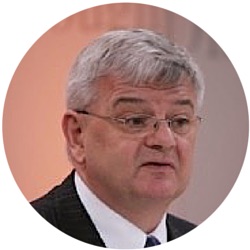 Joschka FischerFor many centuries, Europe was a continent plagued by wars, famines, and poverty. Millions of Europeans were driven to emigrate by economic and social deprivation. They sailed across the Atlantic to North and South America, and to places as far away as Australia, to escape misery and seek a better life for themselves and their children.All of them were, in the parlance of the current immigration and refugee debate, “economic migrants.” During the twentieth century, racial persecution, political oppression, and the ravages of two world wars became the predominant causes of flight.Today, the European Union is one of the world’s richest economic regions. For decades, an overwhelming majority of Europeans have lived in peaceful democratic states that uphold their fundamental rights. Europe’s own misery and migration has become a distant (if not entirely forgotten) memory.And yet many Europeans feel threatened once again, not by Russia, which is aggressively pushing outward against its neighbors, but by refugees and immigrants – the poorest of the poor. While hundreds of boat people have drowned in the Mediterranean Sea this summer, voices have emerged in almost every corner of Europe, 26 years after the fall of the Iron Curtain, calling for isolation, mass deportations, and the construction of new walls and fences. Throughout Europe, xenophobia and open racism are running rampant, and nationalist, even far-right parties are gaining ground.At the same time, this is only the beginning of the crisis, because the conditions inciting people to flee their homelands will only worsen. And the EU, many of whose members have the world’s largest and best-equipped welfare systems, appears to be overwhelmed by it – politically, morally, and administratively.This paralysis creates a significant risk for the EU. No one seriously believes that individual member states – particularly Italy and Greece, the two countries most affected – can overcome the long-term challenges posed by large-scale migration on their own. But many member states reject a common European effort, a stance that threatens to accelerate the erosion of solidarity within the EU and reinforce the current trend toward disintegration.There are three distinct causes of the current migration to Europe: the Western Balkans’ continuing economic malaise; the turmoil in the greater Middle East; and Africa’s civil wars and conflicts. Intensification or expansion of the war in eastern Ukraine would quickly add a fourth cause of flight.In other words, all of the migration that Europe currently faces is rooted in grave crises in its own neighborhood. And yet the EU can do little to address any of them. Clearly, the EU must substantially strengthen its Common Foreign and Security Policy, including the European Neighborhood Policy, in order to address more effectively the causes of migration at the source. Perhaps the only failure more glaring than the member states’ refusal to back such reforms is their own failure to act, not least because it has created a legitimacy vacuum that xenophobic populists are now filling.Given its foreign-policy weakness, Europe can have only a minor impact on the wars and conflicts ravaging Africa and the Middle East (though its influence, however small, should be used and developed). The Western Balkans, however, is a different story. Croatia is already an EU member; Montenegro and Serbia have begun membership negotiations; Albania and Macedonia are accession candidates; and Bosnia and Herzegovina and Kosovo are potential candidates. Here, the EU has considerable influence.Why the EU has not become more engaged in the Western Balkans – a region where it can make all the difference by supporting economic and administrative modernization and infrastructure projects to link the region to the Union’s industrial centers – remains the secret of the European Commission and the member states. The absurd result, however, is that citizens from EU candidate countries are subject to asylum procedures, because no possibility for legal immigration to the EU exists for them.One special case is that of the Roma, a large minority in the Western Balkans whose members often confront vicious discrimination. This is a pan-European problem. The Roma suffered disproportionately after the collapse of communism in 1989, as they worked largely in unskilled industrial jobs that were the first to be cut. Indeed, many of them – current or future European citizens – have fallen back into deep poverty. Continuing discrimination against them constitutes a Europe-wide scandal, and the EU, its member states, and candidate countries need to address it.This summer’s refugee crisis highlights another – and much larger – structural problem in Europe: demography. As European populations age and shrink, the continent urgently needs immigration. Yet many in Europe strongly oppose immigration, because it also means social change.In the long run, policymakers will have to explain to their people that they cannot have economic prosperity, a high level of social security, and a population in which pensioners place a growing burden on the economically active. Europe’s labor force must grow, which is just one reason why Europeans should stop treating migrants as a threat and start viewing them as an opportunity.Five Reasons Why Migration Into Europe Is A Problem With No Solutionby Branko Milanovic on 24 June 2015 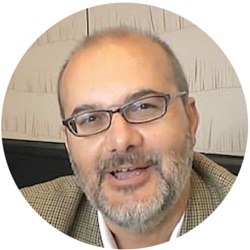 Branko MilanovicSometimes seeing things, even when one is prepared for them, is helpful in focusing the mind. A few days ago, as I got out of a bus that takes passengers from the Malpensa airport in Milan to the Central Station, I was struck by the number of people, obviously African migrants, camping in the piazza in front of the railroad station. It is not the first time that I have seen migrants en masse in Italy, but never have I seen entire families cooking and eating meals, while sitting on the lawn (or what remains of the lawn), in a large city park.One just needs to look at the newspaper headings to see that the problem of migrants is growing daily in Europe and that its gravity is greater than before. The number of migrants this year has already exceeded 100,000 (about 15% higher than the last, record, year);  the number of the dead has reached at least several thousand although the statistics are murky since no one has a real incentive to compile them. People just die in the desert or at sea and no one cares. Practically every European country thinks about either deporting migrants, making the asylum laws more difficult, or simply shutting the borders: from France that under Sarkozy deported European (sic!) Roma, to Hungary that threatens to shut its southern border to Serbia, and to Bulgaria that, at the EU’s urging, has built a wall against Turkey.For now, Italian border police, together with the Austrian police, patrols its northern border so as not to allow migrants to cross into Austria. This may not last though. According to the EU’s internal rules, the country in which migrants first arrive is supposed to deal with them, giving them a temporary authorization to stay or grant political asylum. But many migrants wish to go north, to Germany and Scandinavia, where they have relatives and better prospects of finding a job. The Italian PM Matteo Renzi has threatened to simply issue them Schengen visas so that they can go wherever in Europe they wish. Italy wants to get rid of them and is tired of having to deal with the problem (as they see it) alone, with little help from the north. Every country in Europe is willing, at most, to be the transit point for migrants; none is willing to be the point of settlement. Thus everybody tries to pass the hot potato of migrants to its neighbor. The only way to make sure you will not have to accept the hot potato is to build a wall as Bulgaria has done and Hungary plans to. No walls have yet been planned or erected within EU members states but that too cannot be excluded.And it is a delicious irony of history that the countries that complained the most about the existence of border fences and walls, and vowed to bring them down forever, are now busily constructing them. Perhaps it might seem odd to an impartial observer that rich Europe of more than 1/2 billion people is unable to cope with one hundred thousand migrants and refugees while much poorer Turkey has accepted 1.7 million refugees from Syria and Pakistan and Iran have accepted several hundred thousand from respectively Afghanistan and Iraq. The difference is that the African and Middle Eastern migrants who come to Europe have often no relatives, friends or even the vague possibility of a job. They are left to fend for themselves, living on public or private charity, and small, often illegal, trade. They are culturally, religiously and linguistically more different from the average Italian or Spaniard than are Syrian refugees from the Turks (or more to the point, Syrian Kurds from the Turkish Kurds). Thus the refugees and migrants remain totally unintegrated.Now several things are clear. First, the migration wave, even if the Europeans manage to control it this summer (which is far from obvious), reflects more deeply seated and permanent factors that are unlikely to abate any time soon. These factors are political chaos in the Middle East and, more importantly, the extraordinarily huge income gaps between Europe and Africa. With globalization, the knowledge of these gaps as well as the practical means to bridge them by migrating to a rich country are more known and affordable than ever. These trends look even more unmanageable for Europe when one takes a longer-term view and realizes that sub-Saharan African population which is currently only slightly greater than that of all of Europe is expected to be almost six times greater by 2100. Thus, economic migration will, if anything, increase.Second,  European difficulty in absorbing migrants is not only due to cultural or religious differences but also (unlike the US, Canada, Australia) to the lack of history of being a land of immigration. Although some countries have received political refugees in large numbers (examples of France receiving refuges from the Spanish civil war, or more recently many EU countries accepting refugees from Bosnia, come to mind), Europe has generally been an emigrant continent, from the Hebrides and Ireland in the north to Sicily and Greece in the south. Furthermore, lack of economic growth, sluggish domestic employment numbers and high unemployment rates in southern Europe make availability of real, however modest, jobs for migrants low.Third, European Union has in the past several years committed a number of political blunders that have aggravated the crisis and created instability on its borders. The mistakes include the mindless overthrow of Ghaddafi whose regime was replaced by feuding tribes and Hobbesian chaos leading to the absence of any control over Libyan borders, both in the south and the north. Then, the equally mindless ultimatum to the previous Ukrainian government (namely, German insistence that the condition for the signing of the trade agreement be the release of Yulia Timoshenko from prison and her medical treatment in Germany); this has led to the overthrow of the Yanukovych government, Russian intervention in Ukraine, and the civil war. And finally, the current impasse over Greece which threatens to create chaos not only on the borders of the Union but within itself. The EU thus needs to think long and hard whether it is in the process of transforming itself, through a combination of arrogance and incompetence, from a source of stability to an exporter of political and economic chaos.Fourth, the situation with migration as it currently is increases the influence the right-wing, often xenophobic, parties. Even when they do not participate in government their ideas and agenda are taken over by the center-right or centrist parties, as has happened in France, the Netherlands, Denmark and Sweden. Gradually, the entire political spectrum gets “infected”: anti-immigrant policies become mainstream.Fifth, it is I think obvious that the EU has absolutely no solution to this latest migration crisis. It is simply lost: with no strategy, no policy and no ideas. Not that the problem is easy. But the only approach that might begin to produce something that resembles a solution would be multilateral, not solely amongst EU members (as in the current, strongly contested, idea of allocating migrants among EU member countries), but in including also the emitting countries from Africa. A general system of both emitting and receiving country quotas seems the only way to impose some order and stability. The quota system may not be able to deal with random events like the Syrian civil war, but it should be able to deal with economic migration. With an orderly quota system, a person from Mali who is considering migrating to France may prefer to wait several years and get an official permission to settle there rather than to pay a smuggler now for an uncertain entry into France.But such a multilateral approach would require (i) a huge amount of coordination and goodwill amongst both European countries themselves and between them and African countries, and (ii) European recognition than in the next 50 to 100 years they have to accept a strong influx of African populations simply because demography and economic gaps are dictating it. Unfortunately, neither of these two conditions is close to being satisfied. So the problem, among permanent political improvisation, will continue to worsen.